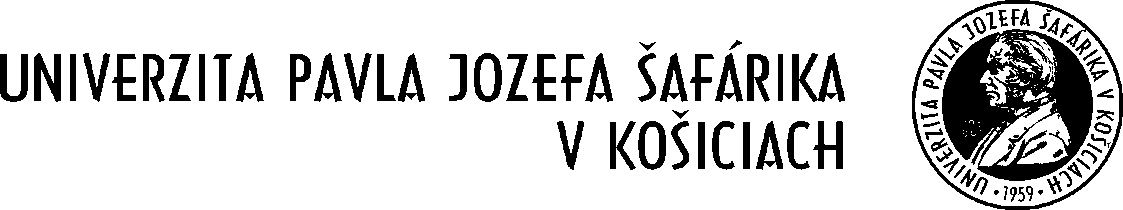 Rámcová dohoda o poskytovaní služiebuzavretá podľa ust. § 269 ods. 2 zák. č. 513/1991 Zb. - Obchodný zákonník v znení neskorších predpisov Článok I. Strany dohodyObjednávateľ: 	Názov:			             Univerzita Pavla Jozefa Šafárika v Košiciach	Sídlo:		Šrobárova č. 2, 041 80 KošiceŠtatutárny orgán:		prof. RNDr. Pavol Sovák, CSc. – rektorIČO: 		00 397 768	IČ DPH:				SK2021157050 Zástupcovia na rokovanie vo veciach zmluvných:	JUDr. Zuzana Gažováorganizačných:                      	  doc. MUDr. Matej Škorvánek, PhD.Bankové spojenie:		Štátna pokladnica 		IBAN:	  SK73 8180 0000 0070 0007 8360SWIFT:                           		SPSRSKBATel. č.:	  055/ 234 3421E-mail:                                    		matej.skorvanek@upjs.sk	  (ďalej len „objednávateľ“)Poskytovateľ:		Obchodné meno: 		Sídlo: 				Štatutárny orgán: 		IČO : 				IČ DPH: 			DIČ: 				Bankové spojenie: IBAN: 	SWIFT:Spoločnosť zapísaná v Obchodnom registri(ďalej len „poskytovateľ“)(ďalej spolu len „strany dohody“)Článok II.Podklady pre uzavretie dohodyTáto Rámcová dohoda sa uzatvára ako výsledok zadávania zákazky s názvom predmetu: „Klinické vyšetrenia v rámci projektu DSV OPENMED“   (ďalej len „rámcová dohoda“, alebo „dohoda“). Podľa ust. § 1 ods. 12 písmeno z) zák. č. 343/2015 Z. z. o verejnom obstarávaní a o zmene a doplnení niektorých zákonov v znení neskorších predpisov (ďalej len „zákon o verejnom obstarávaní“), sa na zákazku podľa tejto dohody nevzťahuje zákon o verejnom obstarávaní. Článok III.Právne predpisyVzájomné vzťahy oboch strán dohody sa riadia ust. zákona č. 513/1991 Zb. – Obchodný zákonník v znení neskorších predpisov (ďalej len „Obchodný zákonník“), ust. zákona č. 18/1996 Z. z. o cenách v znení neskorších predpisov a vyhláškou Ministerstva financií SR č. 87/1996 Z. z., ktorou sa vykonáva zákon                                 č. 18/1996 Z. z. o cenách v znení neskorších predpisov a ďalšími všeobecne-záväznými právnymi predpismi SR, ktoré upravujú oblasť predmetu tejto rámcovej dohody.Článok IV.Predmet dohodyPoskytovateľ sa zaväzuje objednávateľovi poskytovať v súlade s touto dohodou „Klinické vyšetrenia pacientov s manifestnou Parkinsonovou chorobou. Špecifikácia požadovaných služieb je určená                   v Protokole na klinické vyšetrenia pacientov (Príloha č. 1).Účelom tejto dohody je stanovenie práv a povinností poskytovateľa a objednávateľa pri poskytovaní požadovaných služieb uvedených v ods. 1 tohto článku dohody, na základe samostatných priebežných objednávok.  Strany dohody sa dohodli, že rozsah služieb uvedených v  Prílohe č. 1 je maximálny a skutočný rozsah  poskytnutých služieb sa bude realizovať od aktuálnych potrieb objednávateľa po dobu trvania tejto rámcovej dohody. Predmet dohody je financovaný z projektov Operačného programu Integrovaná infraštruktúra: Otvorená vedecká komunita pre moderný interdisciplinárny výskum v medicíne (OPENMED), kód projektu  ITMS2014+313011V455, Zmluva o poskytnutí NFP č. 068/2020/0PII/VA.Objednávky budú zasielané poskytovateľovi e-mailom na adresu poskytovateľa.Poskytovateľ je povinný poskytovať objednávateľovi služby s odbornou starostlivosťou a v súlade s príslušnými platnými a účinnými všeobecne záväznými právnymi predpismi. Za riadne poskytnuté služby sa objednávateľ zaväzuje zaplatiť poskytovateľovi dohodnutú cenu podľa ust. čl. VI ods. 1 tejto dohody.Článok V.Spôsob, čas a miesto plneniaPoskytovateľ je povinný objednávateľovi poskytovať služby v súlade s Prílohou č. 1  k tejto dohode, na základe samostatných priebežných objednávok objednávateľa, podľa jeho potrieb a za podmienok stanovených touto rámcovou dohodou. Poskytovateľ je povinný v zmysle tejto rámcovej dohody dodržiavať postup podľa ods. 4 tohto článku.                  Pri zadávaní konkrétnej objednávky je objednávateľ povinný zohľadňovať potreby poskytovania služieb                           a v súlade s týmto hľadiskom postupovať v súlade s ods. 4 až 6 tohto článku rámcovej dohody.Komunikácia medzi poskytovateľom a objednávateľom bude prebiehať prostredníctvom na to určených  e-mailových adries a telefonických kontaktov, uvedených v ods. 7 tohto článku. Poskytovateľ je povinný určiť e-mailovú adresu pre účely prijímania objednávok zo strany objednávateľa a komunikácie vo veci zabezpečenia služieb.  Proces objednávania a realizácie služieb:objednávateľ požiada poskytovateľa o poskytnutie informácie o rozsahu realizácie služieb,objednávateľ záväzne objedná realizáciu služieb,objednávateľ  je povinný riadne vystavenú objednávku zaslať  poskytovateľovi elektronickou komunikáciou na e-mailovú adresu, určenú na tento účel, poskytovateľ  je  povinný  potvrdiť  príjem  objednávky objednávateľa obratom, najneskôr však do 24 hodín (v rámci bežnej pracovnej doby), na e-mailovú adresu objednávateľa, z ktorej bola objednávka odoslaná a postúpiť ju k vybaveniu,potvrdením prijatia objednávky poskytovateľom sa táto stáva pre obe strany dohody záväzná.Po elektronickom potvrdení prijatia objednávky objednávateľ môže vystaviť a odoslať písomnú objednávku, podpísanú oprávnenou osobou objednávateľa, prostredníctvom pošty na adresu sídla poskytovateľa uvedenú v čl. I. tejto rámcovej dohody.Každá objednávka musí obsahovať minimálne nasledovné náležitosti:názov, sídlo objednávateľa a poskytovateľa, IBAN, bankové spojenie objednávateľa, IČO, DIČ, kontaktné údaje osoby poverenej na vystavenie objednávky na strane objednávateľa (meno, telefón,  e-mail),číslo objednávky,požadované množstvo v súlade s Prílohou č. 2 k tejto rámcovej dohode, jednotková cena bez DPH v súlade s Prílohou č. 2 tejto rámcovej dohode,celková cena za poskytnutie služieb s DPH v súlade s Prílohou č. 2 k tejto rámcovej dohode,kontaktné údaje osoby objednávateľa, poverenej na prevzatie konkrétnej dodávky (meno, telefón, e-mail), identifikáciu projektu: Otvorená vedecká komunita pre moderný interdisciplinárny výskum v medicíne (OPENMED), kód projektu  ITMS2014+313011V455, Zmluva o poskytnutí NFP č. 068/2020/0PII/VA.Kontaktné údaje osôb poskytovateľa, poverených kontaktom s objednávateľom vo veciach realizácie dohody (prijímanie a potvrdenie objednávok, zaslanie informácií o plánovanom poskytovaní služieb, vystavovanie a zasielanie faktúr, iné): Meno zodpovednej osoby:	..........................................................................Adresa: 			..........................................................................Telefón: 			..........................................................................E-mail: 			..........................................................................Miestom plnenia sú priestory objednávateľa, poskytovateľa. V prípade potreby si miesto plnenia dohodnú strany dohody individuálne.Článok VI.Cena  a platobné podmienkyCena za poskytovanie služieb je stanovená dohodou strán v súlade s ust. zákona č. 18/1996 Z. z. o cenách v znení neskorších predpisov, vyhláškou Ministerstva financií SR č. 87/1996 Z. z., ktorou sa vykonáva zákon Národnej rady Slovenskej republiky č. 18/1996 Z. z. o cenách v znení neskorších predpisov. Jednotkové ceny za jednotlivé úkony predmetu podľa článku IV ods. 1 tejto dohody sú uvedené v Prílohe č. 2 tejto dohody. Príloha č. 2 tejto dohody je jej neoddeliteľnou súčasťou.V cene podľa ods. 1 tohto článku sú zahrnuté všetky náklady súvisiace s poskytovaním služieb podľa tejto dohody. Poskytovateľ nemá nárok na úhradu dodatočných nákladov, ktoré nezapočítal do ceny za poskytovanie služieb podľa tejto dohody.Predmet dohody je financovaný z vlastných prostriedkov, štátneho rozpočtu a z prostriedkov nenávratného finančného príspevku v rámci Európskeho fondu regionálneho rozvoja prostredníctvom Operačného programu OPII a to na základe Zmluvy o poskytnutí nenávratného finančného príspevku na projekt nasledovne:názov projektu: 	Otvorená vedecká komunita pre moderný interdisciplinárny výskum v medicíne (OPENMED)kód ITMS2014+: 			313011V455číslo Zmluvy o poskytnutí NFP: 	068/2020/OPII/VAObjednávateľ je povinný uhrádzať cenu podľa ods. 1 tejto dohody na základe faktúr vystavených a doručených objednávateľovi. Súčasťou faktúry musí byť dodací list potvrdený povereným zástupcom objednávateľa aj poskytovateľa, a to ich podpismi a odtlačkami pečiatok. Objednávateľ a poskytovateľ sa zaväzujú vo všetkých písomných materiáloch a dokladoch prináležiacich k tejto rámcovej dohode (ako napríklad: listoch, dodacích listoch  a faktúrach, atď.) uvádzať číslo tejto rámcovej dohody, a identifikáciu projektu:Otvorená vedecká komunita pre moderný interdisciplinárny výskum v medicíne (OPENMED), kód projektu  ITMS2014+313011V455, Zmluva o poskytnutí NFP č. 068/2020/0PII/VASplatnosť mesačných faktúr je do 60 dní odo dňa ich preukázateľného doručenia objednávateľovi.Poskytovateľ zabezpečí, aby ním vystavené faktúry obsahovali všetky potrebné náležitosti daňového dokladu v zmysle zákona č. 222/2004 Z. z. o dani z pridanej hodnoty v znení neskorších predpisov.Objednávateľ si vyhradzuje právo vrátiť faktúru, ktorá nebude obsahovať potrebné náležitosti, resp. bude obsahovať nesprávne údaje. Nová lehota splatnosti faktúry začína plynúť po doručení novej opravenej faktúry objednávateľovi na adresu sídla uvedenú v čl. I tejto dohody.Strany dohody sa dohodli, že objednávateľ v súvislosti s plnením predmetu tejto dohody neposkytuje poskytovateľovi žiadne preddavky, zálohové platby, ani iné plnenia nad rámec platenia ceny podľa ods. 1 tohto článku dohody.Poskytovateľ je povinný dodržiavať platné a účinné právne predpisy v oblasti ochrany osobných údajov, a to nariadenie Európskeho parlamentu a Rady (EÚ) č. 2016/679 z 27. apríla 2016 o ochrane fyzických osôb pri spracúvaní osobných údajov a o voľnom pohybe takýchto údajov, ktorým sa zrušuje smernica 95/46/ES (všeobecné nariadenie o ochrane údajov) a zákon č. 18/2018 Z. z. o ochrane osobných údajov a o zmene a doplnení niektorých zákonov.Predmet dohody je spolufinancovaný z fondov EÚ, preto je poskytovateľ povinný strpieť výkon kontroly/auditu súvisiaceho s dodávaným tovarom, prácami a službami kedykoľvek počas platnosti a účinnosti tejto dohody a Zmluvy o NFP, a to oprávnenými osobami na výkon tejto kontroly/auditu a poskytnúť im všetku potrebnú súčinnosť. Oprávnené osoby na výkon kontroly/auditu sú najmä:Ministerstvo dopravy a výstavby Slovenskej republiky a ním poverené osoby (auditné útvary),Ministerstvo školstva, vedy, výskumu a športu Slovenskej republiky a ním poverené osoby (auditné útvary),Najvyšší kontrolný úrad SR, Úrad vládneho auditu, Certifikačný orgán a nimi poverené osoby,Orgán auditu, jeho spolupracujúce orgány a osoby poverené na výkon kontroly/auditu,Splnomocnení zástupcovia Európskej Komisie a Európskeho dvora audítorov,Orgán zabezpečujúci ochranu finančných záujmov EÚ,osoby prizvané orgánmi uvedenými v písm. a) až f) v súlade s príslušnými právnymi predpismi SR a EÚ.Táto rámcová dohoda, spolufinancovaná z NFP EÚ, podlieha po jej uzatvorení povinnej administratívnej a finančnej kontrole zo strany poskytovateľa NFP (RO/SO). Plnenie dohody, spolufinancovanej z NFP EÚ, bude možné až po kladnom vyjadrení kontroly podľa predchádzajúcej vety zo strany poskytovateľa NFP (RO/SO).Ak výsledok uvedenej kontroly nebude zo strany poskytovateľa NFP (RO/SO) kladný a výsledky administratívnej a finančnej kontroly neumožnia financovanie výdavkov, vzniknutých na základe tejto dohody, objednávateľ má právo okamžite odstúpiť od tejto dohody bez akýchkoľvek sankčných dôsledkov, v prípade, ak ešte nedošlo k plneniu z dohody.Celková cena nepresiahne hodnotu ..................... eur bez DPH (slovom: ...............................)  ................................... eur s DPH (slovom: ............................................).Článok VII.Sankcie V prípade omeškania objednávateľa s úhradou mesačnej faktúry v lehote splatnosti má poskytovateľ právo na úrok z omeškania vo výške určenej nariadením vlády č. 21/2013 Z. z., ktorým sa vykonávajú ustanovenia Obchodného zákonníka v znení nariadenia vlády č. 303/2014 Z. z. V prípade porušenia niektorej povinnosti podľa tejto dohody poskytovateľom vzniká objednávateľovi právo na zaplatenie zmluvnej pokuty zo strany poskytovateľa vo výške 100,00 € za každý jednotlivý prípad porušenia povinnosti podľa tejto dohody.V prípade omeškania poskytovateľa s poskytnutím služby v dohodnutom termíne, vzniká objednávateľovi právo na zaplatenie zmluvnej pokuty zo strany poskytovateľa vo výške 0,25 % z ceny služby, s poskytnutím ktorej je poskytovateľ v omeškaní, a to za každý aj začatý deň omeškania.Uplatnením pokuty podľa tohto článku dohody nie je dotknuté právo objednávateľa na náhradu škody                 v rozsahu prevyšujúcom zmluvnú pokutu. Článok VIII.Odstúpenie od dohody a výpoveďKtorákoľvek zo strán dohody je oprávnená okamžite odstúpiť od tejto dohody pri podstatnom porušení povinnosti vyplývajúcej z tejto dohody a požadovať náhradu škody, ktorá jej vznikla zavinením druhej strany dohody. Strany dohody sa dohodli, že za podstatné porušenie povinnosti budú považovať:porušenie povinnosti za podmienok uvedených v ust. § 345 ods. 2 Obchodného zákonníka, aleboopakované porušenie tejto dohody.Objednávateľ je oprávnený okamžite odstúpiť od tejto rámcovej dohody v súlade s čl. VI ods. 10 rámcovej dohody.Odstúpenie od dohody musí byť oznámené druhej  strane dohody písomne s uvedením dôvodu, pre ktorý strana odstupuje od dohody.Platnosť dohody môže byť ukončená dohodou strán alebo výpoveďou bez udania dôvodu, pričom výpoveď musí byť písomná a doručená druhej strane dohody. Výpovedná doba je jednomesačná a začína plynúť prvý deň mesiaca nasledujúceho po doručení výpovede.Článok IX.Záverečné ustanoveniaTáto dohoda môže byť doplnená alebo zmenená v súlade so všeobecne záväznými právnymi predpismi len písomnými a očíslovanými dodatkami, ktoré sa po podpísaní obidvoma stranami dohody                                           a nadobudnutí účinnosti stávajú neoddeliteľnou súčasťou tejto dohody.Táto dohoda nadobúda platnosť dňom podpisu oboma stranami dohody a účinnosť odo dňa nasledujúceho po dni jej zverejnenia v Centrálnom registri zmlúv Úradu vlády Slovenskej republiky.Táto dohoda sa uzatvára na dobu 24 mesiacov, resp. do naplnenia finančného limitu, podľa tohto, ktorá skutočnosť nastane skôr. Ak sa stane niektoré ustanovenie tejto dohody celkom alebo sčasti neplatným alebo nevymáhateľným, nemá táto skutočnosť vplyv na platnosť a  vymáhateľnosť zostávajúcej časti tejto dohody. V takomto prípade sa strany dohody zaväzujú nahradiť neplatné alebo nevymáhateľné ustanovenia tejto dohody novými ustanoveniami, platnými a vymáhateľnými, ktoré budú mať čo najbližší právny význam a účinok ako ustanovenie, ktoré má byť nahradené.Strany dohody sa zaväzujú, že prípadné spory, ktoré by vnikli na základe tejto dohody, sa budú snažiť riešiť hľadaním možnosti dohody akceptovateľnej oboma stranami dohody. V prípade, že takto nedôjde k urovnaniu sporu, bude spor postúpený na riešenie príslušnému súdu SR.Strany dohody sú povinné sa vzájomne písomne informovať o zmenách vo všetkých skutočnostiach, ktoré sú rozhodujúce pre plnenie povinností vyplývajúcich z tejto dohody, najmä zmenu obchodného mena, právnej formy, bankového spojenia, adresy sídla a korešpondenčnej adresy.Strany dohody sa dohodli, že akékoľvek písomnosti vyplývajúce z právneho vzťahu založeného touto dohodou (napríklad faktúry, uplatnenie náhrady škody, uplatnenie úroku z omeškania, výpoveď alebo odstúpenie od tejto dohody) sa budú považovať za doručené aj v prípade, ak sa doporučená zásielka adresovaná na adresu sídla jednej strany dohody vráti druhej strane dohody ako neprevzatá (napríklad z dôvodu odopretia prevzatia písomnosti alebo neprevzatia písomnosti v odbernej lehote, prípadne z dôvodu neznámeho adresáta); v uvedenom prípade sa písomnosť považuje za doručenú dňom, keď bola odosielateľovi listová zásielka vrátená, i keď sa adresát o tom nedozvedel.Dohoda je vyhotovená v 4 rovnopisoch rovnakej právnej sily, z ktorých po jej podpise objednávateľ dostane 3 rovnopisy a poskytovateľ 1 rovnopis.Strany dohody vyhlasujú, že túto dohodu uzatvorili slobodne a vážne, neuzatvorili ju v tiesni a za nápadne nevýhodných podmienok, pod psychickým či fyzickým nátlakom, dohodu si riadne prečítali, jej obsahu porozumeli, považujú ho za jednoznačný, určitý a zrozumiteľný a na znak súhlasu ju vlastnoručne podpísali.Neoddeliteľnou súčasťou tejto dohody sú:Príloha č. 1: Protokol na klinické vyšetrenia pacientovPríloha č. 2: Rozsah služieb a kalkulácia cenyV Košiciach dňa ....................... 	 	  	 		V Košiciach dňa ............................Za poskytovateľa:  				  		Za objednávateľa: .................................................. 			             ...................................................... 				                      		                  prof. RNDr. Pavol Sovák, CSc.										          rektorPríloha č. 1: Protokol na klinické vyšetrenia pacientovProtokol pre klinické vyšetreniaKľúčové vyšetrenia (povinné pre všetkých pacientov):Základné sociodemografické dáta (vek, pohlavie, dĺžka ochorenia, osobná anamnéza, detaily o terapii)Diagnóza depresie podľa extrapyramidového špecialistu (A/N)Diagnóza poruchy kontroly impulzov podľa extrapyramidového špecialistu (A/N)Diagnóza demencie podľa extrapyramidového špecialistu (A/N)MDS-UPDRSMoCARodinná anamnéza a rodokmeňOrtostatický test (TK po 3 minútach v sede/leže a 3 minútach v stoji)NMSSQUIP-RS (ICD) RBDSQ (RBD)-----------------------------------------------------------------------------------------------------------------PDQ39MERQ-PDBDI-IIVysoko odporúčané dodatočné (voliteľné) vyšetrenia:PAS (úzkosť)PD-CRS (PCH špecifická kognícia)-----------------------------------------------------------------------------------------------------------------SCOPA-AUT (autonómne funkcie)PDSS-2 (spánok)dotazník na poruchy chôdze a stability (Gait and falls questionnaire)Dodatočné, nepovinné vyšetrenia:Vyšetrenie čuchu (16- item Sniffin Sticks identification test)-----------------------------------------------------------------------------------------------------------------ESS (nadmerná spavosť)FSS (únava), AS (apatia)PIUQPríloha č. 2: Rozsah služieb a kalkulácia cenyPredmet plnenia: „Klinické vyšetrenia v rámci projektu DSV OPENMED“   Objednávateľ: Univerzita Pavla Jozefa Šafárika v Košiciach, Šrobárova 2, 041 80 KošicePoskytovateľ: ......................................................................................................................................................Rozsah služieb a kalkulácia cenyV .................................dňa ...............................																					    								 ..............................................................                                                                                           meno, priezvisko, titul, funkcia, podpis                                                                                            oprávnenej osoby(osôb) poskytovateľaPozíciaMerná jednotkaPredpoklad.rozsah (počet merných jednotiek)Jednot. cena bez DPH v EUR za mernú jednotkuCelková cena bez DPH v EUR Celková cena s DPH v EUR Klinické vyšetreniekomplet600